Meghívó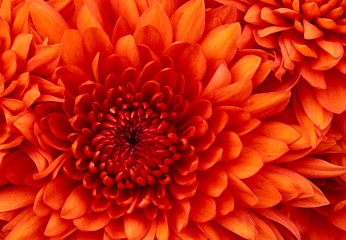 Kedves !Szeretettel meghívunk jazz együttesünk holnap este tartandó első nyilvános koncetjére.Pontos időpont:	2000 óraHelyszín:	A kikötőben található legnagyobb hajó!Megjelenésedre feltétlenül számítunk!	A Jazzy együttes